7KPMondayTuesdayWednesdayThursdayFriday9:15 – 9:30PastoralPastoralRoom 6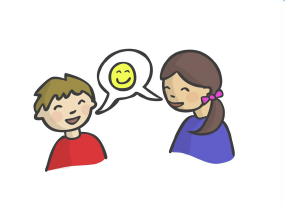 PastoralRoom 6Assembly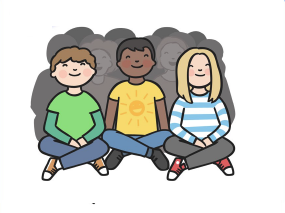 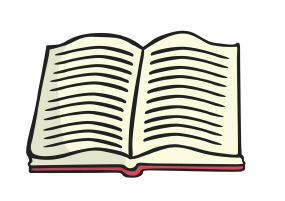 HallHymn Practice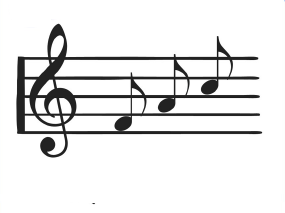 HallAssemblyHall9:30 – 10:15Lesson 1EnglishRoom 6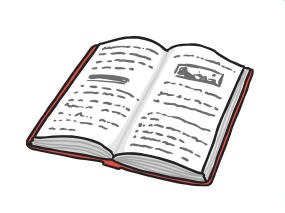 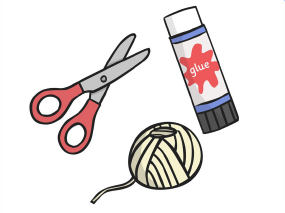 EnglishRoom 6Food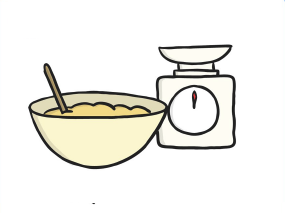 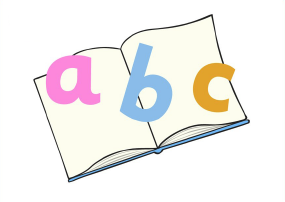 Room 9Music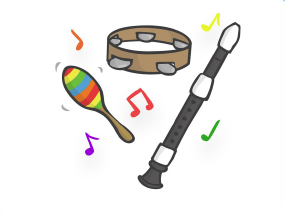 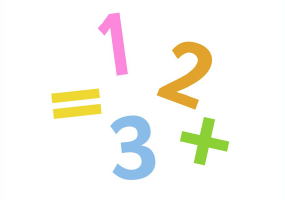 GS2English Reflection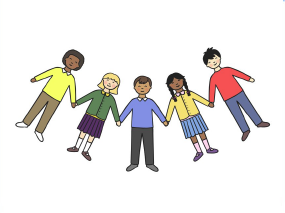 Room 610:15 – 11:00Lesson 2EnglishRoom 6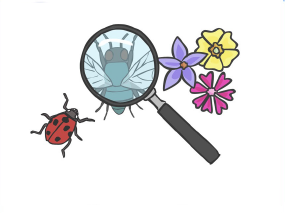 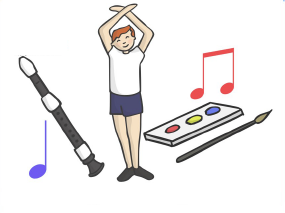 EnglishRoom 6FoodRoom 9DanceHallHumanities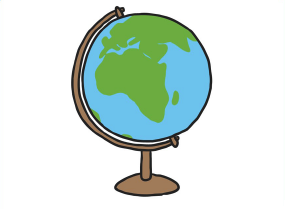 Room 1211:00 – 11:15Break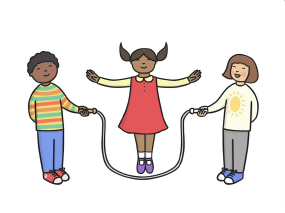 11:15 – 12:05Lesson 3MathsRoom 6MathsRoom 6MathsRoom 6MathsRoom 6 Humanities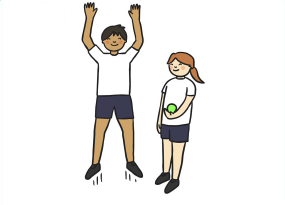 Room 1212:05 – 1:00Lunchtime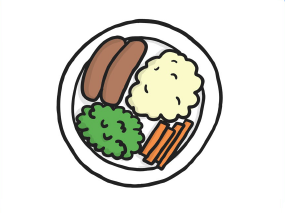 1:00 – 1:45Lesson 4ArtRoom 6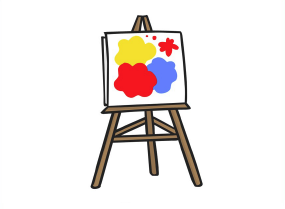 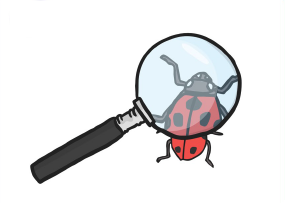 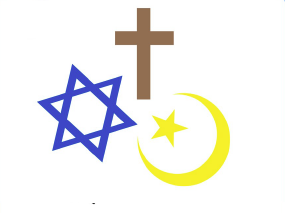 Rural StudiesFarmMathsRoom 6ScienceRoom 8PEHall1:45 – 2:30Lesson 5ArtRoom 6Rural StudiesFarmPSHCE/SEALRoom 6ScienceRoom 8DT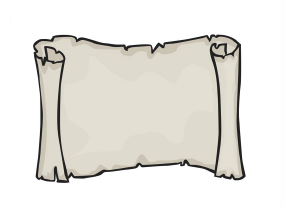 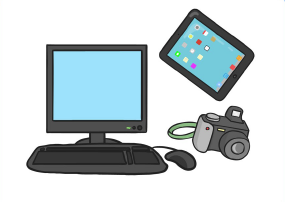 Room 112:30 – 3:10Lesson 6PEHall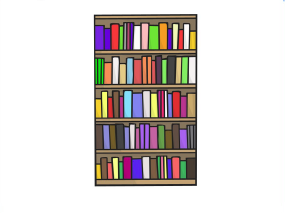 LibraryLibraryComputingRoom 1EnglishRoom 6DTRoom 113:15Home Time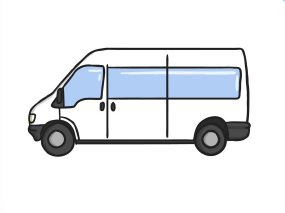 